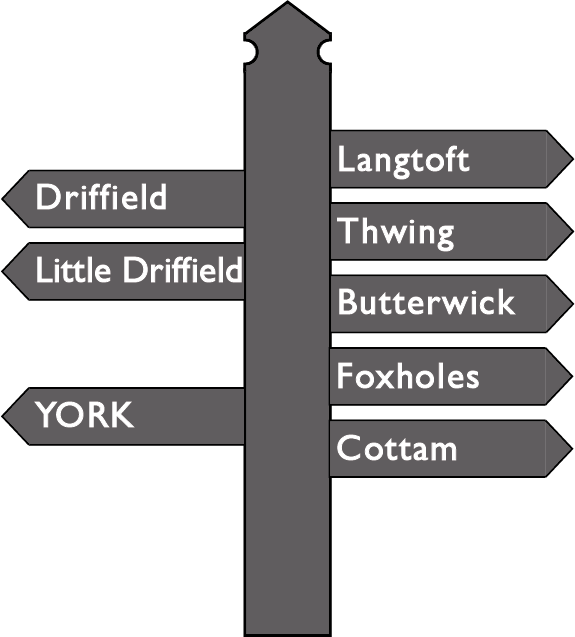 An Order for Evening Prayer 

Eve of Ascension Day and
Ascension DayPreparationO God, make speed to save us.
All	O Lord, make haste to help us.Your throne has been established from of old;All   	you are from everlasting. Alleluia.Blessed are you, creator God,to you be glory and praise for ever.From the darkness of death you have raised your Christto the right hand of your majesty on high.The pioneer of our faith, his passion accomplished,has opened for us the way to heavenand sends on us the promised Spirit.May we be ready to follow the Wayand so be brought to the glory of his presencewhere songs of triumph for ever sound:Blessed be God, Father, Son and Holy Spirit.
All	Blessed be God for ever.This opening prayer may be saidThat this evening may be holy, good and peaceful,let us pray with one heart and mind.Silence is kept.As our evening prayer rises before you, O God,so may your mercy come down upon usto cleanse our heartsand set us free to sing your praisenow and for ever.
All	Amen.The Word of God PsalmodyThe appointed psalmody is said.Each psalm or group of psalms may end with
All	Glory to the Father and to the Sonand to the Holy Spirit;as it was in the beginning is nowand shall be for ever. Amen.If there are two Scripture readings, the first may be read 	here, or both may be read after the canticle.Canticle
All	God raised Christ from the dead,the Lamb without spot or stain. Alleluia.
All   	Christ was believed in throughout the worldand taken up in glory.1    	Christ Jesus was revealed in the flesh •and vindicated in the spirit.2    	He was seen by angels •and proclaimed among the nations.3    	Believed in throughout the world, •he was taken up in glory.4    	This will be made manifest at the proper time •by the blessed and only Sovereign,5    	Who alone has immortality, •and dwells in unapproachable light.All   	To the King of kings and Lord of lords •be honour and eternal dominion. Amen.1 Timothy 3.16; 6.15,16All   	Christ was believed in throughout the worldand taken up in glory.Scripture ReadingOne or more readings appointed for the day are read.The reading(s) may be followed by a time of silence.A suitable song or chant, or a responsory in this or 	another form, may followSing to the Lord and bless his name;All   	tell out his salvation from day to day.God has gone up with a merry noise;All   	sing to the Lord and bless his name.The Lord with the sound of the trumpet:All   	tell out his salvation from day to day.He has led captivity captive,and given gifts to his people.All   	Sing to the Lord and bless his name;tell out his salvation from day to day.from Psalms 47and 68Gospel CanticleRefrain for Eve of Ascension Day:
All   	Christ was believed in throughout the worldand taken up in glory. Alleluia.(or)Refrain for Ascension Day:All   	I have made your name known to those you have 			given me;and now I pray for them, for I am coming to you. 			Alleluia.
1	My soul proclaims the greatness of the Lord,	my spirit rejoices in God my Saviour; •he has looked with favour on his lowly servant.
2	From this day all generations will call me blessed; •the Almighty has done great things for me	and holy is his name.
3	He has mercy on those who fear him, •from generation to generation.
4	He has shown strength with his arm •and has scattered the proud in their conceit,
5	Casting down the mighty from their thrones •and lifting up the lowly.
6	He has filled the hungry with good things •and sent the rich away empty.
7	He has come to the aid of his servant Israel, •to remember his promise of mercy,
8	The promise made to our ancestors, •to Abraham and his children for ever.Luke 1.46-55
All	Glory to the Father and to the Sonand to the Holy Spirit;as it was in the beginning is nowand shall be for ever. Amen.
Refrain for Eve of Ascension Day:All   	Christ was believed in throughout the worldand taken up in glory. Alleluia.(or)Refrain for Ascension Day:All   	I have made your name known to those you have 			given me;and now I pray for them, for I am coming to you. 			Alleluia.PrayersThanksgiving may be made for the day.Intercessions are offered¶ for peace¶ for individuals and their needsThis cycle and this prayer may be used.These responses may be usedLord, in your mercy
All	hear our prayer.(or)Lord, hear us.
All	Lord, graciously hear us.Silence may be kept.The Collect of the day or the following is said	Grant, we pray, almighty God,	that as we believe your only-begotten Son our Lord Jesus 			Christ	to have ascended into the heavens,	so we in heart and mind may also ascend	and with him continually dwell;	who is alive and reigns with you,	in the unity of the Holy Spirit,	one God, now and for ever.All	Amen.The Lord's Prayer is said  Looking for the coming of his kingdom,let us pray with confidence as our Saviour has taught usAll	Our Father, who art in heaven,	hallowed be thy name;	thy kingdom come;	thy will be done;	on earth as it is in heaven.	Give us this day our daily bread.	And forgive us our trespasses,	as we forgive those who trespass against us.	And lead us not into temptation;	but deliver us from evil.	For thine is the kingdom,	the power and the glory,	for ever and ever.	Amen.								The ConclusionMay Christ, who has opened the kingdom of heaven,bring us to reign with him in glory.All	Amen.Let us bless the Lord. Alleluia, alleluia.
All	Thanks be to God. Alleluia, alleluia.